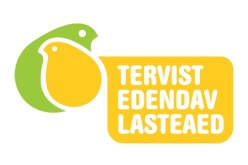 Tore perepäev ujulasPillerpalli lasteaia Meelespea ja Rukkilille rühma 6-7-aastased lapsed ja nende vanemad, rühmaõpetajad ja lasteaia tervisemeeskonna liikmed veetsid meeldejäävad tunnid Märjamaa ujulas. Perepäeva läbiviimise toetuseks kirjutati tervisedenduslik väikeprojekt  „Terve ja turvaline Raplamaa“. Toetus võimaldas broneerida Märjamaa ujula kaheks tunniks 6-7-aastastele lastele ja nende vanematele. Tegevused toimusid lastebasseinis, suures basseinis ja muidugi ka mullivannis. Lapsed lõid kaasa erinevates veemängudes ja võistlustes, mille korraldas liikumisõpetaja Reet Elmik. Samas said nad nautida vabalt vees liikumist ja hullamist. Rõõmu ja kilkamist küllaga. Emad ja isad ujusid ning võimlesid erinevate vahenditega suures basseinis ning nautisid mullivanni mõnusid. Perepäeva lõpus ootas kõiki puu- ja juurvilja amps ning värskendav vesi. Enne lahkumist tänati osalejaid aitähkaardi ja meenetega. Samas tänasid ka vanemad päeva läbiviijaid ja lubasid oma lastega rohkem ujulat  külastama hakata. Täname ujula juhatajat Elik Roopärgi ning personali abi ja koostöö eest perepäeva korraldamisel.Astrid Tamman